Япония имеет честь представить свои предложения для рассмотрения на Полномочной конференции МСЭ 2014 года (ПК-14). 1	ВведениеОбсуждение на Полномочной конференции 2014 года показало, что ратификация, принятие, утверждение поправок к Уставу и Конвенции или присоединение к ним являются для Государств – Членов МСЭ сложным и длительным процессом, в частности для тех Государств-Членов, государственный язык которых не является одним из шести официальных языков МСЭ. Многочисленные поправки, требующие прохождения обременительного процесса ратификации, привели к ситуации, характеризующейся с юридической точки зрения нестабильностью, что нарушает один из главных/фундаментальных принципов права международных организаций. С учетом вышесказанного, Рабочая группа Совета по стабильному Уставу (РГС/СТБ-У), открытая для всех Государств – Членов Союза, созданная в соответствии с Резолюцией 163 (Гвадалахара, 2010 г.), в соответствии с кругом ведения, представила "Отчет председателя Рабочей группы совета по стабильному Уставу МСЭ" (Отчет) для рассмотрения на Полномочной конференции 2014 года. В отчете отмечается важное значение ряда вопросов, на решение которых у РГС/СТБ-У нет мандата, и предлагается провести обсуждение этих вопросов на Полномочной конференции 2014 года. Тем не менее, среди Государств-Членов все еще остается расхождение во мнениях по этим вопросам.2	ПредложенияЯпония продолжает твердо верить в важность сохранения юридической стабильности, при этом высоко оценивает усилия РГС/СТБ-У. В целях дальнейшего продвижения процесса достижения стабильного характера основополагающих документов Союза, Япония предлагает в прилагаемом документе пересмотреть Резолюцию 163 (Гвадалахара, 2010 г.) и Приложение к ней, с тем чтобы:i)	принять альтернативный подход к решению проблем, указанных выше во введении (не создавая "другой документ");ii)	продлить мандат Рабочей группы Совета, с тем чтобы дать ей возможность подготовить проекты стабильного Устава и Конвенции, включающие внедрение упрощенных процедур внесения поправок особенно в положения, касающиеся технических, процедурных или административных вопросов;iii)	представить проекты Полномочной конференции 2018 года для их рассмотрения и принятия, в соответствующем случае, необходимых мер.MOD	J/77/1РЕЗОЛЮЦИЯ 163 ()Создание Рабочей группы Совета по стабильн Уставу МСЭПолномочная конференция Международного союза электросвязи (),учитывая,a)	что основные документы Союза перечислены в Статье 4 Устава МСЭ;b)	что в Статье 52 Устава содержится требование о том, чтобы Устав и Конвенция МСЭ одновременно ратифицировались каждым подписавшим их Государством-Членом согласно его конституционным нормам;c)	что согласно п. 224 Устава и п. 519 Конвенции любое Государство-Член может предложить поправки к Уставу и Конвенции, соответственно;d)	что в п. 231 Устава и п. 527 Конвенции оговаривается, что после вступления в силу любого такого поправочного документа ратификация, принятие, утверждение или присоединение в соответствии со Статьями 52 и 53 Устава распространяются на Устав и Конвенцию с внесенными в них поправками,напоминая,a)	что в прошлом на каждой полномочной конференции в Устав и Конвенцию вносились многочисленные поправки;b)	что поправки, упомянутые в пункте а) раздела напоминая, выше, требуют ратификации, принятия, утверждения как Устава, так и Конвенции с внесенными поправками или присоединения к ним,признавая,а)	что Устав, положения которого дополняются положениями Конвенции, является основополагающим документом Союза (см. п. 30 Устава);b)	что ратификация, принятие, утверждение поправок к Уставу и Конвенции или присоединение к ним являются для Государств – Членов МСЭ сложным и длительным процессом, в частности для тех Государств-Членов, государственный язык которых не является одним из шести официальных языков МСЭ;c)	что многочисленные поправки и необходимость прохождения обременительного процесса ратификации привели с юридической точки зрения к нарушению одного из главных/фундаментальных принципов права международных организаций, а именно целостного и однородного характера высшего нормативного документа, применимого ко всем Государствам  Членам межправительственной организации, каковой является МСЭ,признавая далее,)	что  решения вопроса с имеющимися в настоящее время трудностями, связанными с ратификацией, принятием, утверждением или присоединением, о которых упоминается в пунктах b) и c) раздела признавая, выше;)	что между Государствами – Членами МСЭ появился консенсус в отношении подготов проект Устава представ Полномочной конференции года для рассмотрения и принятия, в соответствующем случае, необходимых меррешает,1	чтобы была создана Рабочая группа Совета по стабильному Уставу, открытая для всех Государств – Членов Союза, с кругом ведения, содержащимся в Приложении к настоящей Резолюции;2	что годовые отчеты о ходе работы упомянутой выше Рабочей группы Совета следует представлять на сессиях Совета в году (включая программу работы) и в году, а заключительный отчет следует представить сессии Совета года,поручает внеочередной сессии Совета  года1	создать Рабочую группу Совета по стабильн Уставу (РГС/СТБ-У), открытую для всех Государств – Членов Союза, с кругом ведения, который упомянут в пункте 1 раздела решает, выше;2	назначить председателя и заместителей председателя РГС/СТБ-У,поручает Совету1	выделить в рамках имеющихся ресурсов необходимые средства для выполнения этой Резолюции;2	изучить представленные на сессиях Совета в  и  годах годовые отчеты о ходе работы РГС/СТБ-У, упоминаемые в пункте 2 раздела решает, выше, и принять соответствующие меры; 3	обеспечить, чтобы все Государства – Члены Союза и Члены Секторов регулярно и всесторонне информировались путем годовых отчетов, с тем чтобы Государства-Члены могли представлять свои замечания и/или вклады, а Члены Секторов могли представлять свои замечания, в соответствующих случаях, на основе положений пункта 6 Приложения к настоящей Резолюции;4	рассмотреть заключительный отчет, подготовленный вышеупомянутой Группой, представленный сессии Совета в  году, и внести любые замечания, которые будут сочтены уместными, прежде чем передать его Государствам-Членам, Членам Секторов и Полномочной конференции  года;5	обеспечить, чтобы заключительный отчет был распространен между Государствами-Членами и Членами Секторов не позднее чем за 12 месяцев до начала Полномочной конференции  года,поручает Генеральному секретарю1	оказывать поддержку деятельности РГС/СТБ-У, которая будет выполняться на шести официальных языках МСЭ, в том числе подготовку годовых и заключительного отчетов, выделяя все необходимые ресурсы и оказывая помощь, требуемую для успешного выполнения задач; 2	направлять пригласительные письма, содержащие повестку дня собраний этой Группы, не менее чем за четыре месяца до начала работы этих собраний, чтобы позволить Государствам-Членам подготовить свои вклады; 3	представлять годовые и заключительный отчеты РГС/СТБ-У на сессиях Совета в ,  и  годах;4	распространять годовые и заключительный отчеты РГС/СТБ-У среди всех Государств-Членов и Членов Секторов, как это упоминается в пунктах 3 и 5 раздела поручает Совету, выше;5	провести исследование существующих механизмов в других организациях системы Организации Объединенных Наций, касающихся вступления в силу поправок к их "основополагающим документам", и представить отчет Совету на его сессии в  или годах, а также распространить результаты этого исследования среди всех Государств-Членов, чтобы они подготовили свои вклады, в соответствующих случаях, для Полномочной конференции года;6	обеспечить, чтобы все расходы финансировались из регулярного бюджета Союза под надзором Совета,поручает Директорам трех Бюропринимать участие в деятельности РГС/СТБ-У и содействовать такой деятельности,предлагает Государствам-Членам1	назначить представителя(ей), обладающего(их) обширными знаниями и опытом в этой области для участия в деятельности и в собраниях РГС/СТБ-У;2	изучить, в соответствующих случаях, любые замечания своих соответствующих Членов Секторов о работе этой Группы, чтобы принять их во внимание, в случае необходимости, при представлении своих вкладов в работу Группы.ПРИЛОЖЕНИЕ К РЕЗОЛЮЦИИ 163 ()Круг ведения Рабочей группы Совета (РГС/СТБ-У)Круг ведения Рабочей группы Совета по стабильн Уставу (РГС/СТБ-У), о которой идет речь в пункте 1 раздела решает настоящей Резолюции, является следующим:1	Изучить положения действующего в настоящее время Устава МСЭ и положения действующей в настоящее время Конвенции МСЭ, измененик их текст, и провести исследование этих положений, чтобы подготовить проект стабильного Устава и проект 	Предложить вытекающие из этого изменения к проекту стабильного Устава и проекту , которые являются результатом мер, принятых при выполнении задач, перечисленных в пункт , выше, а также соответствующие перекрестные ссылки в отдельном разделе отчета, для рассмотрения и принятия необходимых мер на Полномочной конференции  года, в соответствующих случаях.	Предложить Государствам-Членам направлять свои замечания и вклады.	Подготовить согласно пункту 2 раздела решает настоящей Резолюции годовые и заключительные отчеты для представления сессиям Совета МСЭ в , и годах.	Разместить на веб-сайте Группы замечания Членов Секторов по годовым отчетам, подготовленным Группой в и годах. 	РГС/СТБ-У должна провести два собрания в году, продолжительность каждого из них не должна превышать пяти дней. В и годах не следует проводить более двух собраний в год, и продолжительность каждого из них не должна превышать пяти дней. Однако окончательное решение о количестве и продолжительности собраний в и годах будет приниматься Советом. Эти собрания следует проводить желательно максимально приближенно по времени и месту к другим соответствующим крупным мероприятиям/собраниям МСЭ.______________Полномочная конференция (ПК-14)
Пусан, 20 октября – 7 ноября 2014 г.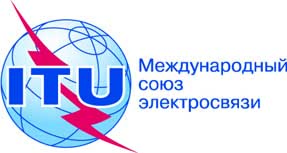 ПЛЕНАРНОЕ ЗАСЕДАНИЕДокумент 77-R3 октября 2014 годаОригинал: английскийЯпонияЯпонияПРЕДЛОЖЕНИЯ ДЛЯ РАБОТЫ КОНФЕРЕНЦИИПРЕДЛОЖЕНИЯ ДЛЯ РАБОТЫ КОНФЕРЕНЦИИобеспечениЕ стабильного характера основополагающих документов СоюзаобеспечениЕ стабильного характера основополагающих документов Союза